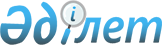 О внесении изменений и дополнений в приказ Министра обороны Республики Казахстан от 21 декабря 2020 года № 716 "Об утверждении Правил проведения военно-врачебной экспертизы и Положения о комиссиях военно-врачебной экспертизы в Вооруженных Силах Республики Казахстан"Приказ Министра обороны Республики Казахстан от 29 ноября 2022 года № 1143. Зарегистрирован в Министерстве юстиции Республики Казахстан 6 декабря 2022 года № 30970.
      ПРИКАЗЫВАЮ:
      1. Внести в приказ Министра обороны Республики Казахстан от 21 декабря 2020 года № 716 "Об утверждении Правил проведения военно-врачебной экспертизы и Положения о комиссиях военно-врачебной экспертизы в Вооруженных Силах Республики Казахстан" (зарегистрирован в Реестре государственной регистрации нормативных правовых актов под № 21869) следующие изменения и дополнения:
      в Правилах проведения военно-врачебной экспертизы в Вооруженных Силах Республики Казахстан, утвержденных указанным приказом:
      заголовок главы 2 изложить в следующей редакции:
      "Глава 2. Медицинское освидетельствование граждан, приписываемых к призывным участкам, призываемых на срочную воинскую службу, поступающих для подготовки по военно-техническим и иным специальностям";
      пункты 5 и 6 изложить в следующей редакции:
      "5. Медицинское освидетельствование граждан, приписываемых к призывным участкам, призываемых на срочную воинскую службу, поступающих для подготовки по военно-техническим и иным специальностям, проводится медицинской комиссией местного исполнительного органа (далее – МИО).
      До проведения медицинского освидетельствования врач-специалист медицинской комиссии МИО удостоверяется в личности освидетельствуемого.
      В ходе медицинского освидетельствования граждан, подлежащих приписке к призывному участку и призыву на срочную воинскую службу, поступающим для подготовки по военно-техническим и иным специальностям, проверяются:
      сведения (справки) полученные из медицинской информационной системы и медицинских организаций (независимо от форм собственности) о состоянии на диспансерном учете по поводу хронических заболеваний и перенесенных в течение последних двенадцати месяцев инфекционных и паразитарных заболеваний, сведения о непереносимости (повышенной чувствительности) медикаментозных средств и других веществ, сведения о ежегодных профилактических медицинских осмотрах;
      документы согласно форм учетной и отчетной документации в области здравоохранения, утверждаемые в соответствии с подпунктом 31) статьи 7 Кодекса (далее – формы учетной и отчетной документации): медицинская карта амбулаторного пациента, карта профилактического осмотра (скрининга), лечебная карта допризывника (при ее наличии для лиц, призываемых на срочную воинскую службу);
      рентгенограммы, протоколы специальных методов исследования и медицинские документы, характеризующие состояние здоровья граждан.
      6. Гражданам, подлежащим приписке к призывным участкам и призыву на срочную воинскую службу, поступающим для подготовки по военно-техническим и иным специальностям, не ранее чем за тридцать календарных дней до медицинского освидетельствования проводятся:
      1) общий анализ крови и мочи; 
      2) реакция микропреципитации (микрореакция) на сифилис; 
      3) электрокардиография (далее – ЭКГ); 
      4) эхокардиография;
      5) флюорографическое (рентгенологическое) исследование органов грудной клетки (не позже трех месяцев на день медицинского освидетельствования);
      6) ультразвуковое исследование органов брюшной полости и почек; 
      7) анализ крови на бруцеллез (работающим в животноводстве и (или) имеющим скот в личном хозяйстве).";
      пункты 10, 11, 12, 13, 14, 15, 16, 17, 18, 19, 20, 21 и 22 изложить в следующей редакции:
      "10. Граждане, признанные при приписке к призывным участкам (призыве на срочную воинскую службу) нуждающимися в обследовании (лечении), учитываются в отделах (управлениях) по делам обороны (далее – О(У)ДО) по списку временно негодных к воинской службе или по списку годных к воинской службе с незначительными ограничениями и сведения о них в течение десяти рабочих дней после окончания приписки (призыва на срочную воинскую службу) передаются в медицинские организации и местные органы государственного управления здравоохранением. 
      Руководители медицинских организаций и местных органов государственного управления здравоохранением согласно указанного списка обеспечивают своевременное обследование (лечение) граждан. 
      По завершению обследования и (или) лечения врач или ответственное лицо медицинских организаций и местных органов государственного управления здравоохранением в течение семи рабочих дней направляет в О(У)ДО лечебную карту допризывника и медицинские документы, характеризующие состояние здоровья граждан согласно форм учетной и отчетной документации.
      11. С целью определения состояния здоровья и (или) уточнения диагноза заболевания или физического недостатка у гражданина, подлежащего приписке к призывным участкам (призыву на срочную воинскую службу), приписная (призывная) комиссия направляет его на амбулаторное или стационарное обследование в медицинские организации. В направлении на обследование (лечение) по форме, согласно приложению 2 к настоящим Правилам, указываются наименование медицинской организации, предварительный диагноз, что требуется уточнить и срок повторной явки с результатами обследования (лечения) на повторное медицинское освидетельствование. Обследование (лечение) граждан в медицинских организациях проводится с учетом основного и сопутствующих заболеваний.
      Направление выдается гражданам, подлежащим приписке к призывным участкам (призыву на срочную воинскую службу) при объявлении им решения приписной (призывной) комиссии.
      К направлению прилагаются акт исследования состояния здоровья (далее – акт) по форме, согласно приложению 3 к настоящим Правилам, медицинская карта амбулаторного пациента и медицинские документы, характеризующие состояние его здоровья.
      По окончании обследования (лечения) заполняется акт, который подписывается врачом, проводившим обследование (лечение), заведующим отделением и руководителем медицинской организации (главным врачом), заверяется гербовой печатью медицинской организации. В акте указываются результаты лабораторно-инструментальных методов исследования и объективные данные, подтверждающие основной и сопутствующие диагнозы. Диагноз выставляется в соответствии с международной классификацией болезней, также указывается стадия заболевания или физического недостатка, стадия компенсации, функциональные нарушения пораженного органа (системы).
      По возвращении с обследования (лечения) гражданин подлежит повторному медицинскому освидетельствованию. Если после повторного медицинского освидетельствования гражданин признан временно негодным к воинской службе или годным к воинской службе с незначительными ограничениями, то он учитывается по списку временно негодных к воинской службе или по списку годных к воинской службе с незначительными ограничениями. 
      12. При проведении медицинского освидетельствования врач-специалист медицинской комиссии МИО в учетную карту призывника записывает диагноз в соответствии с международной классификацией болезней (при отсутствии заболеваний делается запись – "здоров"), заключение о категории годности к воинской службе в соответствии с Требованиями, пункты и подпункты Требований. В случае, когда гражданин признается годным к воинской службе с незначительными ограничениями, но нуждается в санации полости рта или коррекции зрения, заключение врача-специалиста медицинской комиссии МИО дополняется записью "Нуждается в лечении (санации полости рта, коррекции зрения)".
      13. Гражданам, при приписке или призыве на срочную воинскую службу, поступающим для подготовки по военно-техническим и иным специальностям, признанным годными к воинской службе или годными к воинской службе с незначительными ограничениями, медицинская комиссия МИО в учетной карте призывника, после заключения о категории годности к воинской службе устанавливает показатель предназначения по видам и родам войск в соответствии с Требованиями.
      14. При заболеваниях, по которым в соответствии с Требованиями предусматривается временная негодность к воинской службе, в отношении граждан, приписываемых к призывным участкам, призываемых на срочную воинскую службу, поступающих для подготовки по военно-техническим и иным специальностям, медицинская комиссия МИО выносит заключение о временной негодности с указанием срока. 
      Заключение о временной негодности к воинской службе выносится на срок от трех до шести месяцев, которое при не определившемся врачебно-экспертном исходе заболевания выносится повторно, срок временной негодности не превышает двенадцати месяцев, после чего проводится повторное медицинское освидетельствование.
      В случае завершения обследования (лечения) граждан до окончания работы комиссии по приписке или призывной комиссии (текущего призыва на срочную воинскую службу), заключение о временной негодности к воинской службе не выносится, и врач-специалист медицинской комиссии МИО выносит заключение о нуждаемости в обследовании (лечении) с указанием даты явки на повторное медицинское освидетельствование.
      Гражданам, после истечения срока временной негодности к воинской службе, проводится повторное медицинское освидетельствование и медицинская комиссия МИО выносит заключение о годности или не годности к воинской службе. 
      15. Медицинская комиссия областной (города республиканского значения или столицы) призывной комиссии проводит на областном (города республиканского значения или столицы) сборном пункте контрольный медицинский осмотр граждан, призванных районной (городской, города областного значения) призывной комиссией на срочную воинскую службу.
      Граждане, у которых в результате контрольного медицинского осмотра на областном (города республиканского значения или столицы) сборном пункте выявлены заболевания или физические недостатки, препятствующие воинской службе, направляются в О(У)ДО по месту призыва для проведения повторного медицинского освидетельствования и определения категории годности к воинской службе с учетом вновь выявленных обстоятельств.
      На каждого возвращаемого гражданина врачом-специалистом медицинской комиссии областной (города республиканского значения или столицы) призывной комиссии оформляется лист медицинского освидетельствования по форме, согласно приложению 4 к настоящим Правилам (далее – лист медицинского освидетельствования).
      16. В книгу протоколов приписной (призывной) комиссии записываются краткий анамнез, данные объективного исследования, результаты лабораторных и инструментальных методов исследования, диагноз, а также решение приписной (призывной) комиссии. 
      17. Гражданам, зачисленным в воинские команды, на областных (города республиканского значения или столицы) сборных пунктах проводится тестирование на наличие в организме наркотических веществ и исследование на ВИЧ-инфекцию.
      18. Обоснованность предоставления гражданам отсрочек или освобождения от призыва на срочную воинскую службу по состоянию здоровья проверяется путем изучения врачами-специалистами медицинской комиссии областной (города республиканского значения или столицы) призывной комиссии всех личных дел призывников, медицинских документов, подтверждающих установленный диагноз и вынесенное заключение, и (или) выборочным медицинским осмотром указанных граждан.
      По результатам проверки документов и (или) выборочного медицинского осмотра, областная (города республиканского значения или столицы) призывная комиссия в учетной карте призывника делает отметку об утверждении решения районной (городской, города областного значения) призывной комиссии или направлении гражданина на повторное медицинское освидетельствование.
      19. Повторному медицинскому освидетельствованию подлежат также граждане, заявившие о несогласии с решением районной (городской, города областного значения) призывной комиссии о категории годности к воинской службе по состоянию здоровья.
      20. О сроках, месте проведения повторного медицинского освидетельствования и гражданах, подлежащих повторному медицинскому освидетельствованию, областная (города республиканского значения или столицы) призывная комиссия извещает районные (городские, городов областного значения) призывные комиссии.
      21. На повторное медицинское освидетельствование гражданин направляется с личным делом и медицинскими документами, подтверждающими установленный диагноз и вынесенное заключение. 
      При изменении в результате повторного медицинского освидетельствования у гражданина категории годности к воинской службе, врач-специалист медицинской комиссии оформляет лист медицинского освидетельствования и областная (города республиканского значения или столицы) призывная комиссия отменяет решение нижестоящей призывной комиссии и выносит свое решение, которое оформляется в книге протоколов и учетной карте призывника, и объявляется гражданину.
      22. Учетная карта призывника, лист медицинского освидетельствования, а также выписка из книги протоколов заседаний областной (города республиканского значения или столицы) призывной комиссии, заверенные печатью департамента по делам обороны (далее – ДДО), направляются в призывную комиссию, решение которой пересмотрено. Если в результате повторного медицинского освидетельствования решение районной (городской, города областного значения) призывной комиссии не изменяется, то в книге протоколов и учетной карте призывника делается краткая запись об его утверждении, лист медицинского освидетельствования при этом не оформляется.";
      пункт 24 изложить в следующей редакции:
      "24. Военнослужащие, призванные на срочную воинскую службу, по прибытию к месту воинской службы проходят первичный медицинский осмотр. Военнослужащие срочной службы, у которых в результате первичного медицинского осмотра, выявлены заболевания, препятствующие прохождению воинской службы по призыву, в соответствии с Требованиями, направляются на медицинское освидетельствование. Медицинское освидетельствование проводится госпитальными военно-врачебными комиссиями (далее – ВВК).
      Заключения врачей-специалистов записываются в медицинскую книжку военнослужащего, заключение ВВК – в книгу протоколов заседаний ВВК по форме, согласно приложению 5 к настоящим Правилам (далее – книга протоколов заседаний ВВК).";
      пункты 26 и 27 изложить в следующей редакции:
      "26. Штатная ВВК копию утвержденного свидетельства о болезни в течение пяти рабочих дней после утверждения направляет в местные органы государственного управления здравоохранением и ДДО по месту призыва военнослужащего.
      27. Штатная ВВК, ДДО области (города республиканского значения или столицы) совместно с местными органами государственного управления здравоохранением ведут учет случаев и изучают причины необоснованного призыва граждан на срочную воинскую службу по состоянию здоровья и принимают меры к улучшению качества обследования и медицинского освидетельствования граждан, призываемых на срочную воинскую службу.
      При этом заполняется карта изучения причин необоснованного призыва гражданина на срочную воинскую службу по состоянию здоровья по форме, согласно приложению 7 к настоящим Правилам.";
      пункт 29 изложить в следующей редакции:
      "29. Медицинское освидетельствование граждан, поступающих для подготовки по военно-техническим и иным специальностям, проводится врачами-специалистами медицинских комиссий МИО района (города областного значения) или области (города республиканского значения или столицы).";
      Положение о комиссиях военно-врачебной экспертизы в Вооруженных Силах Республики Казахстан, утвержденное указанным приказом, дополнить пунктами 43 и 44 следующего содержания:
      "43. Медицинские комиссии МИО города, района:
      1) проверяют оснащение кабинетов врачей-специалистов перечнем инструментария, медицинского и хозяйственного имущества для медицинского освидетельствования на призывных (сборных) пунктах согласно приложению 1 к настоящему Положению;
      2) определяют медицинские организации, в которые будут направляться граждане, нуждающиеся в амбулаторном (стационарном) обследовании (лечении);
      3) определяют медицинские организации, в которых будет осуществляться обследование (лечение) граждан, признанных приписной (призывной) комиссией временно негодными к воинской службе;
      4) обеспечивают доступ врачей-специалистов к сведениям о состоянии на диспансерном учете, обращении за медицинской помощью граждан, подлежащих призыву на срочную воинскую службу (приписке к призывным участкам), в том числе к медицинской информационной системе;
      5) контролируют полноту и достоверность внесения в медицинскую информационную систему результатов медицинского освидетельствования граждан при призыве на срочную воинскую службу (приписке к призывным участкам);
      6) выносят заключение о категории годности граждан к воинской службе и устанавливают показатель предназначения по видам и родам войск в соответствии с Требованиями;
      7) дают разъяснения гражданам по вопросам медицинского освидетельствования при приписке к призывным участкам, призыве на срочную воинскую службу;
      8) составляют списки граждан, признанных годными к воинской службе с незначительными ограничениями, временно негодными к воинской службе, нуждающимися в санации полости рта, коррекции зрения;
      9) ежедневно подводят итоги, анализируют результаты медицинского освидетельствования граждан;
      10) докладывают председателю комиссии по призыву на срочную воинскую службу (приписке к призывным участкам) о недостатках медицинского освидетельствования граждан;
      11) принимают участие в разрешении жалоб и заявлений, связанных с медицинским освидетельствованием граждан.
      44. Медицинские комиссии МИО области, города республиканского значения, столицы: 
      1) организуют взаимодействие с местными органами государственного управления здравоохранением, организациями здравоохранения, другими организациями по вопросам медицинского обеспечения подготовки граждан к воинской службе;
      2) проверяют оснащение кабинетов врачей-специалистов сборного пункта инструментарием, медицинским и хозяйственным имуществом;
      3) инструктируют врачей-специалистов об организации и проведении медицинского освидетельствования граждан, разъясняют нормативные правовые акты по вопросам проведения военно-врачебной экспертизы;
      4) осуществляют методическое руководство работой подчиненных медицинских комиссий, контролируют их работу и оказывают им практическую помощь по вопросам военно-врачебной экспертизы;
      5) изучают обоснованность предоставления гражданам отсрочек и освобождения от призыва на воинскую службу по состоянию здоровья;
      6) проверяют качество оформления, обоснованность вынесенных врачами-специалистами подчиненных медицинских комиссий заключений и их соответствие Требованиям;
      7) проводят контрольный медицинский осмотр на областном (города республиканского значения или столицы) сборном пункте гражданам, призванным районной (городской, города областного значения) призывной комиссией на срочную воинскую службу, непосредственно перед отправкой в Вооруженные Силы, другие войска и воинские формирования Республики Казахстан;
      8) проводят повторное медицинское освидетельствование гражданам, признанных районными (городскими, города областного значения) призывными комиссиями негодными к воинской службе и временно негодными к воинской службе, а также граждан, заявивших о несогласии с заключениями о категории их годности к воинской службе по результатам медицинского освидетельствования;
      9) запрашивают документы, подтверждающие изменение состояния здоровья у граждан, заявивших о своем несогласии с определением категории годности (негодности) к воинской службе;
      10) рассматривают (пересматривают), утверждают (отменяют) заключения подчиненных медицинских комиссий;
      11) пересматривают собственные заключения после согласования со штатной ВВК;
      12) ведут учет, изучение и анализ причин возврата военнослужащих срочной службы из Вооруженных Сил, других войск и воинских формирований Республики Казахстан;
      13) обобщают результаты медицинского освидетельствования и обследования (лечения) граждан;
      14) по итогам призывной (приписной) кампании представляют руководителю местного исполнительного органа (акиму) области (города республиканского значения или столицы), руководителю местного органа государственного управления здравоохранением предложения по улучшению работы медицинских комиссий.".
      2. Главному военно-медицинскому управлению Вооруженных Сил Республики Казахстан в установленном законодательством Республики Казахстан порядке обеспечить:
      1) государственную регистрацию настоящего приказа в Министерстве юстиции Республики Казахстан;
      2) размещение настоящего приказа на интернет-ресурсе Министерства обороны Республики Казахстан;
      3) направление сведений в Юридический департамент Министерства обороны Республики Казахстан об исполнении мероприятий, предусмотренных подпунктами 1) и 2) настоящего пункта в течение десяти календарных дней со дня его первого официального опубликования.
      3. Контроль за исполнением настоящего приказа возложить на курирующего заместителя Министра обороны Республики Казахстан.
      4. Настоящий приказ довести до должностных лиц в части, их касающейся.
      5. Настоящий приказ вводится в действие по истечении десяти календарных дней после дня его первого официального опубликования.
      "СОГЛАСОВАН"Министерство здравоохраненияРеспублики Казахстан
					© 2012. РГП на ПХВ «Институт законодательства и правовой информации Республики Казахстан» Министерства юстиции Республики Казахстан
				
      Министр обороныРеспублики Казахстан 

Р. Жаксылыков
